KONSTRUKSI PEMBERITAAN MEDIA TENTANG NEGARA ISLAM INDONESIA (NII) (ANALISIS FRAMING REPUBLIKA DAN KOMPAS)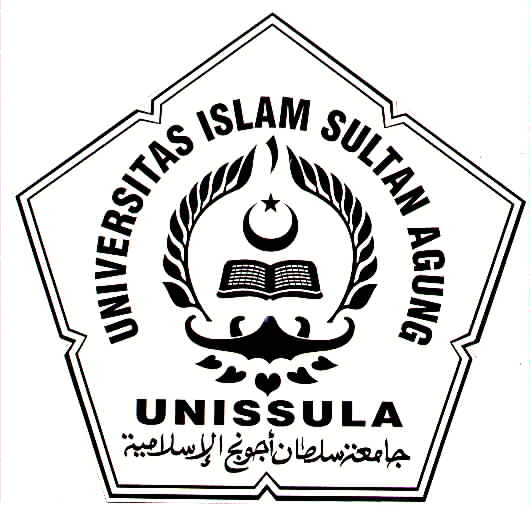 Disusun oleh:Ketua	: Mubarok Anggota	: Made Dwi AdnjaniFAKULTAS ILMU KOMUNIKASIUNIVERSITAS ISLAM SULTAN AGUNG (UNISSULA)SEMARANG2012HALAMAN PENGESAHAN 1. Judul Penelitian 	: Konstruksi Pemberitaan Media Tentang Negara Islam Indonesia (NII) Analisis Framing Harian Republika dan Kompas2. Bidang Penelitian 		: Sosial3. Ketua Peneliti			    a.Nama Lengkap		: Mubarok S.Sos, MSi     b. Jenis Kelamin		: L    c. NIK			: 211108002    d. Disiplin Ilmu		: Ilmu Komunikasi    e. Pangkat/Golongan	: Penata Muda IIIA    f. Jabatan			: Asisten Ahli    g. Fakultas			: Ilmu Komunikasi    h. Alamat                            : Jl. Bukit Kelapa Gading Al 29, Tembalang Semarang    i. Telpon/Faks/E-m             :  081326004861,mubgabus@yahoo.co.id4. Jumlah Anggota Peneliti	: 1 Orang    a. Nama Anggota I		: Made Dwi Adnjani, S.Sos5. Lokasi Penelitian		: Semarang6. Jumlah biaya yang diusulkan	: Rp. 1.250.000,-Semarang,  Januari 2012	Mengetahui					Ketua Peneliti	Dekan Fakultas Ilmu Komunikasi            (Dra. Hj. Evie Sofiati MI)			(Mubarok, S.Sos, M.Si)               NIP. 130354325           			 NIK.211108002Menyetujui,Ketua LPPDr. Budhi Cahyono, SE, MSiNIK. 210492030KATA PENGANTARAlhamdulillah, segala puji bagi Allah Subhanahu Wata’ala yang senantiasa memberi kenikmatan kepada kita semua. Dengan rahmat-Nya kami bisa menyelesaikan penelitian fakultas ini.Semoga dengan selesainya penelitian ini dapat berguna bagi peneliti, media, civitas akademika FIKOM UNISSULA dan masyarakat pada umumnya. Semoga penelitian ini bisa bermanfaat menambah wawasan, memperluas ranah kajian teori komunikasi terutama  menyangkut  konsep pemberitaan media dan fungsinya bagi masyarakat. Ucapan terimakasih kami haturkan kepada, Dekan dan Sekretaris Dekan Fakultas Ilmu Komunikasi Universitas Islam Sultan Agung yang telah mendukung berlangsungnya penelitian ini. Kepada semua Staf Pengajar dan administrasi yang turut memberikan sumbangsihnya dalam berbagai bentuk. Kami selaku tim peneliti menyadari bahwa penelitian ini masih jauh dari sempurna. Untuk itu a kritik, saran, masukan senantiasa kami harapkan demi sempurnanya penelitian-penelitian serupa di masa datang. 						Semarang,27 Januari 2012  									KetuaDAFTAR ISIHALAMAN JUDUL………………………………………………….i	LEMBAR PENGESAHAN…………………………………………...iiKATA PENGANTAR ………………………………………………..iiiDAFTAR ISI………………………………………………………….ivBAB I. PENDAHULUAN…………………………………………….1BAB II. PROFIL BANK CENTURY…………………………………20BAB III. TEMUAN PENELITIAN……………………………………30BAB IV. ANALISIS DATA …………………………………………..54BAB V. PENUTUP…………………………………………………….78 DAFTAR PUSTAKA 